To the Editor of PeerJ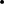 1. The rationale for conducting the meta-analysisThe reason for this review has been to efficiently integrate existing information and provide quality data for further decision making. We have collected data from 9 minor studies and tried to establish whether scientific findings are consistent and can be generalised across populations, settings, and treatment variations. Our goal was to increase power and precision of estimates of the Innowalk effects. Finally, we tried to limit bias and improve reliability and accuracy of conclusions.2. The contribution that the meta-analysis makes to knowledge in light of previously published related reports, including other meta-analysis and systematic reviewsThis will be the first publication of this type looking at the effects of the assisted walking device in patients with neuromuscular diseases. 